PWS24 Modulo Alimentatore SwitchingModulo alimentatore switching 24 Vdc. Inseribile in contenitore CAMD5, per alimentazione in continua della matrice EV6Z-VA e EV8Z-VA e con uscita dedicata sotto fusibile di protezione per le basi microfoniche collegate al sistema.Sono presenti 3 fusibili di protezione, il primo in ingresso per il 230 Vca il secondo, interno, per l’uscita a 24 Vdc ed il terzo a vista posteriormente per le basi microfoniche.Caratteristiche tecniche:Peso 2,049 kgAlimentazione in ingresso 100 – 120/200 – 240 Vca 50/60 HzTensione in uscita 24 Vdc 4,5 APotenza / Carico 100 W max.Le caratteristiche richieste si riferiscono al modello BLUEPRINT PWS24 o equivalente.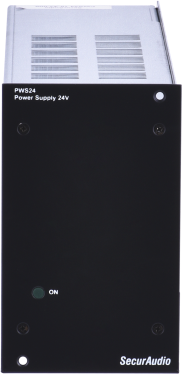 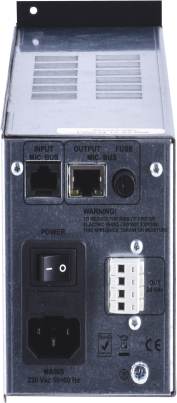 